E&W Nishnabotna River WMC Quarterly MeetingWednesday Sep. 19, 2018Oakland Community Center                                                                                                                                       9:00 am – 12:00 pmWelcome & Introductions/Quorum CheckSheryl SandersAgenda (Action)	East:	West:Minutes of September Meeting (Action)	East:	West:Update on Engineering Contract (Mills/Fremont)Additional HUC 12’s	Approved for implementation	Iowa Soybean Assn. nominationsHMA Grant for top plan project (Action)Iowa Flood Center –Hydro Update, presented by Dan GillesUniversity of Iowa CEA- Survey Results, presented by Julie KearneyIFC Flood Resiliency teamSVI MapsPlanning Update – JEONRCS update on unbuilt PL566 structures ACPF map books, the results in an atlas formatReview of the water qualityCase study locationsUpdates on goals and objectivesPartner Updates (Discussion)	IEDA	Grant Administrators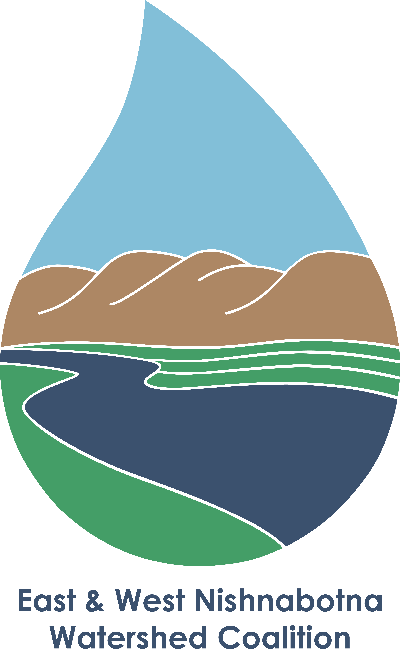 MAPASWIPCO	IDNR	IHSEMD	IFC	ISU		Extension		Water Center		Nutrient Research Center	Tall Grass PrairieUpcoming Meetings (Discussion)	December 19 2018 Quarterly WMA Meeting Closing remarksAdjourn	